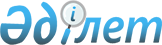 Об использовании в клинической практике клеточных технологий
					
			Утративший силу
			
			
		
					Приказ Министра здравоохранения Республики Казахстан от 5 октября 2005 года N 505. Зарегистрирован в Министерстве юстиции Республики Казахстан 17 октября 2005 года N 3895. Утратил силу приказом Министра здравоохранения Республики Казахстан от 29 апреля 2010 года № 311.

      Сноска. Утратил силу приказом Министра здравоохранения РК от 29.04.2010 № 311.      В соответствии с пунктом 8 Правил применения новых методов диагностики и лечения, утвержденных приказом Министра здравоохранения Республики Казахстан от 11 декабря 2003 года N 923 (зарегистрированный в Реестре государственной регистрации нормативных правовых актов за N 2627),  ПРИКАЗЫВАЮ: 

      1. Организациям здравоохранения запретить использование в клинической практике  трансплантацию клеток человека (клеточные технологии) до принятия соответствующих законодательных актов. 

      2. Разрешить проводить доклинические и клинические испытания клеточных технологий в области здравоохранения научным организациям, финансируемым из республиканского бюджета в рамках фундаментальных и прикладных научных исследований. 

      3. Департаменту образования, науки и международного сотрудничества (Хамзина Н.К.) направить настоящий приказ на государственную регистрацию в Министерство юстиции Республики Казахстан. 

      4. Департаменту организационно-правовой работы Министерства здравоохранения Республики Казахстан (Акрачкова Д.В.) после государственной регистрации настоящего приказа обеспечить в установленном порядке его официальное опубликование. 

      5. Контроль за исполнением настоящего приказа возложить на первого вице-министра здравоохранения Республики Казахстан Аканова А.А. 

      6. Настоящий приказ вступает в силу со дня его государственной регистрации в Министерстве юстиции Республики Казахстан.       Министр 
					© 2012. РГП на ПХВ «Институт законодательства и правовой информации Республики Казахстан» Министерства юстиции Республики Казахстан
				